TRANSITION IEP FLOWCHART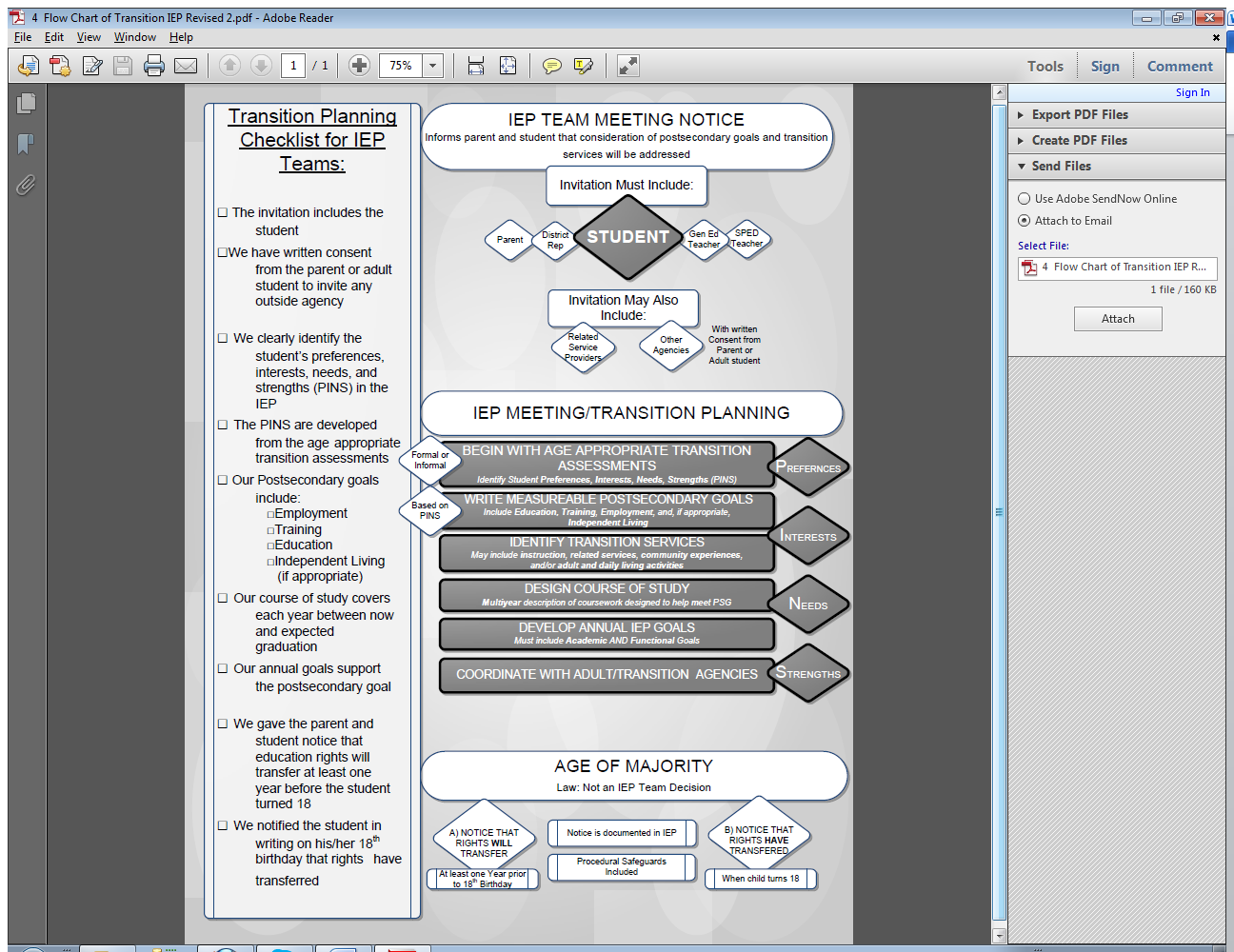 